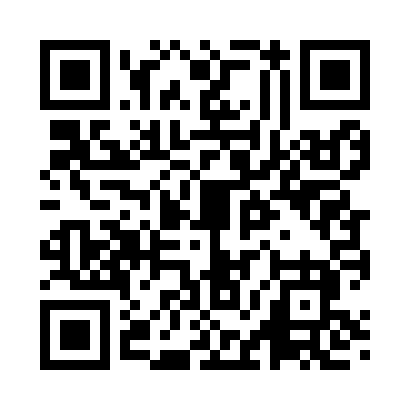 Prayer times for Rockwest, Alabama, USAMon 1 Jul 2024 - Wed 31 Jul 2024High Latitude Method: Angle Based RulePrayer Calculation Method: Islamic Society of North AmericaAsar Calculation Method: ShafiPrayer times provided by https://www.salahtimes.comDateDayFajrSunriseDhuhrAsrMaghribIsha1Mon4:275:4712:544:348:009:202Tue4:275:4812:544:348:009:203Wed4:285:4812:544:347:599:204Thu4:285:4912:544:357:599:205Fri4:295:4912:544:357:599:196Sat4:305:5012:544:357:599:197Sun4:305:5012:554:357:599:198Mon4:315:5112:554:357:599:189Tue4:315:5112:554:357:589:1810Wed4:325:5212:554:367:589:1811Thu4:335:5212:554:367:589:1712Fri4:345:5312:554:367:579:1713Sat4:345:5312:554:367:579:1614Sun4:355:5412:554:367:579:1615Mon4:365:5512:564:367:569:1516Tue4:375:5512:564:367:569:1417Wed4:375:5612:564:367:569:1418Thu4:385:5612:564:377:559:1319Fri4:395:5712:564:377:559:1220Sat4:405:5812:564:377:549:1221Sun4:415:5812:564:377:539:1122Mon4:415:5912:564:377:539:1023Tue4:425:5912:564:377:529:0924Wed4:436:0012:564:377:529:0825Thu4:446:0112:564:377:519:0826Fri4:456:0112:564:377:509:0727Sat4:466:0212:564:377:509:0628Sun4:476:0312:564:377:499:0529Mon4:476:0312:564:377:489:0430Tue4:486:0412:564:367:489:0331Wed4:496:0512:564:367:479:02